Event Title HereEvent Subtitle HereMonth Day, YearLocationCalifornia State University, Los AngelesPROGRAMWELCOMESPEAKER/LINE ITEM GOES HERETitle/TimeSPEAKER/LINE ITEM GOES HERETitle/TimeSPEAKER/LINE ITEM GOES HERETitle/TimeSPEAKER/LINE ITEM GOES HERETitle/TimeSPEAKER/LINE ITEM GOES HERETitle/TimeDEDICATION INFORMATION GOES HERE RECEPTION INFORMATION GOES HERE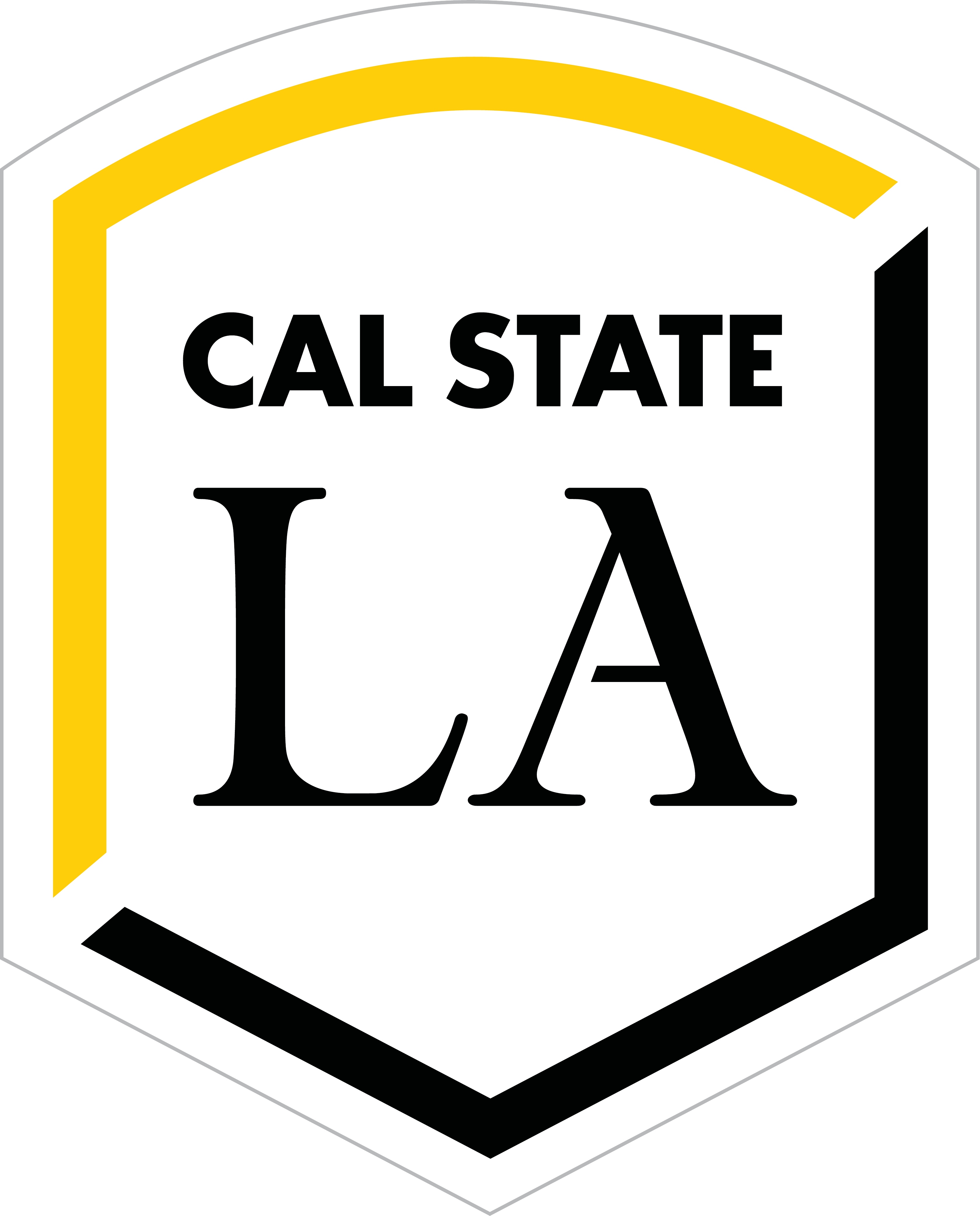 